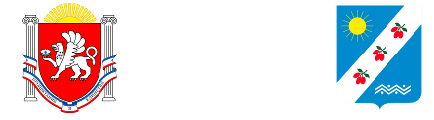 297571, Республика Крым, Симферопольский район, с. Доброе, ул. 40 лет Победы, 11Телефон + 7 978 957 57 57, e-mail: info@sovet-dobroe.orgР Е Ш Е Н И Ес. Доброе					№ ___/23			____ ____________ годаО внесении изменений в Регламент Добровского сельского совета Симферопольского района Республики Крым, утвержденный решением Добровского сельского совета Симферопольского района Республики Крым от 27 декабря 2019 года № 36/19В соответствии с Федеральным законом от 06 октября 2003 года № 131-ФЗ «Об общих принципах организации местного самоуправления в Российской Федерации», Законом Республики Крым от 21 августа 2014 года № 54-ЗРК «Об основах местного самоуправления в Республике Крым», рассмотрев письмо прокурора Симферопольского района Республики Крым от 28 апреля 2023 года № Исорг – 1860, руководствуясь Уставом муниципального образования Добровское сельское поселение Симферопольского района Республики Крым, Добровский сельский совет Симферопольского района Республики КрымРЕШИЛ:Внести следующие изменения в Регламент Добровского сельского совета Симферопольского района Республики Крым, утвержденный решением Добровского сельского совета Симферопольского района Республики Крым от 27 декабря 2019 года № 36/19:Статью 4 дополнить пунктом 6.1 следующего содержания:«6.1. Полномочия депутата Добровского сельского совета прекращаются досрочно решением Добровского сельского совета в случае отсутствия депутата без уважительных причин на всех заседаниях Добровского сельского совета в течение шести месяцев подряд».Настоящее решение подлежит официальному опубликованию (обнародованию) на официальном Портале Правительства Республики Крым на странице Симферопольского района (siminfmo.rk.gov.ru) в разделе «Муниципальное образования Симферопольского района» подраздел «Добровское сельское поселение», на сайте Добровского сельского поселения Симферопольского района Республики Крым- https://sovet-dobroe.ru/resheniya-soveta-deputatov/ и размещению на информационном стенде, расположенном в здании администрации Добровского сельского поселения Симферопольского района Республики Крым по адресу: Симферопольский район, с. Доброе, ул.40 лет Победы, 11.Настоящее решение вступает в силу со дня его официального опубликования (обнародования).Контроль за исполнением настоящего решения оставляю за собой.Председатель Добровского сельского совета –глава администрации Добровскогосельского поселения							О.Н. ЛитвиненкоДОБРIВСЬКА СIЛЬCЬКА РАДАСIМФЕРОПОЛЬСЬКОГО РАЙОНУРЕСПУБЛIКИ КРИМДОБРОВСКИЙ СЕЛЬСКИЙ СОВЕТСИМФЕРОПОЛЬСКОГО РАЙОНАРЕСПУБЛИКИ КРЫМКЪЫРЫМ ДЖУМХУРИЕТИ СИМФЕРОПОЛЬ БОЛЮГИНИНЪДОБРОЕ КОЙ ШУРАСЫ